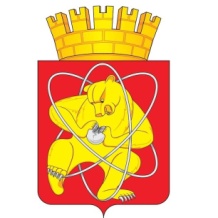 18.10. 2022                                                                                                                                                  № 481Иг. ЖелезногорскОб исключении объектов из Реестрабесхозяйного имущества	Руководствуясь Гражданским кодексом Российской Федерации, Федеральным законом от 06.10.2003 № 131-ФЗ «Об общих принципах организации местного самоуправления в Российской Федерации», Уставом ЗАТО Железногорск, решением Совета депутатов ЗАТО г. Железногорск            от 27.05.2010 № 4-12Р «Об утверждении Порядка принятия в муниципальную собственность бесхозяйного имущества, находящегося на территории ЗАТО Железногорск»,  на основании решения Железногорского городского суда            от 25.07.2022 по делу № 2-1099/2022, ПОСТАНОВЛЯЮ:Исключить из Реестра бесхозяйного имущества, с момента вступления в законную силу решения суда о признании права муниципальной собственности, следующие объекты недвижимого имущества:	 - сооружение – водопроводная сеть, расположенное по адресу:  Российская Федерация, Красноярский край, Городской округ ЗАТО город Железногорск,  Железногорск город, от ВК-1 до здания ул. Парковая, зд. 5А;	- сооружение – водопроводная сеть, расположенное по адресу:  Российская Федерация, Красноярский край, Городской округ ЗАТО город Железногорск,  Железногорск город, от ВК-3 до здания ул. Парковая, зд. 5/1.2. Комитету по управлению муниципальным имуществом Администрации ЗАТО г. Железногорск (О.В. Захарова) организовать работу по приему в Муниципальную казну ЗАТО Железногорск имущества, указанного пункте 1 настоящего постановления.	3. Управлению внутреннего контроля Администрации ЗАТО                          г. Железногорск   (В.Г. Винокурова) довести настоящее постановление до сведения населения через газету «Город и горожане».	4. Отделу общественных связей Администрации ЗАТО г. Железногорск    (И.С. Архипова) разместить настоящее постановление на официальном сайте городского округа  «Закрытое административно-территориальное образование Железногорск Красноярского края» в информационно-телекоммуникационной сети «Интернет».	5. Контроль над исполнением настоящего постановления оставляю за собой.	6. Настоящее постановление вступает в силу с момента его подписания.Глава ЗАТО г. Железногорск                     	                                    И.Г. Куксин